Committee on WIPO Standards (CWS)Seventh SessionGeneva, July 1 to 5, 2019REPORT ON TASK No. 50Document prepared by the Part 7 Task ForceINTRODUCTION	At its reconvened fourth session in 2016, the Committee on WIPO Standards (CWS) agreed on the creation of Task No. 50:  “Ensure the necessary maintenance and update of surveys published in Part 7 of the WIPO Handbook on Industrial Property Information and Documentation” and the establishment of a corresponding Task Force (Part 7 Task Force).  The International Bureau was designated as the Task Force Leader.  (See paragraphs 73 and 122 (e) of document CWS/4BIS/16.)	At the sixth session in 2018, the CWS approved the questionnaire on the grant and publication of Supplementary Protection Certificates (SPCs) and Extensions of Patent Term (PTEs).  The CWS requested the Secretariat to issue a circular inviting IPOs to participate in the survey on SPCs and PTEs.  The CWS also requested the International Bureau to prepare and publish the updated Part 7.2.4.  The CWS also requested the Part 7 Task Force to prepare a questionnaire for updating Part 7.2.2 on numbering of published documents and registered rights and to present the proposal for consideration at its seventh session.  (See paragraphs 154 to 160 of document CWS/6/34.)PROGRESS REPORT	In December 2018, the International Bureau published updates to part 7.2.4 of the WIPO Handbook on the presentation of priority application numbers.  Part 7.2.4 contains responses from 48 IPOs, with updated information provided by twelve IPOs in response to the latest survey.	The Part 7 Task Force carried out the survey on grant and publication of SPCs and PTEs, as requested by the CWS.  The results of the survey are presented for consideration at CWS/7.  (See document CWS/7/23.)	The Part 7 Task Force prepared a draft questionnaire for updating Part 7.2.2 on numbering of published documents and registered rights.  The text of the questionnaire is presented for approval at the present session.  (See document CWS/7/24.)	The Part 7 Task Force also updated the recent activities and work plan with tentative schedule for updating Part 7 of the WIPO Handbook, presented as the Annex to this document.  The schedule between the seventh and eighth sessions of the CWS includes: publishing the results of the survey on SPCs and PTEs, mentioned above; conducting updates to Part 7.2.2 on publication and registration numbers and Part 7.3 on examples and kinds of patents documents; and preparing draft questionnaires to update Part 7.1 representation of calendar dates and Part 7.6 bibliographic information in patent gazettes for presentation at the CWS eighth session.	The CWS is invited to: 	(a)	note the content of the present document; 	(b)	consider and approve the revised work plan and schedule, as reproduced in the Annex;	(c)	request the Secretariat to issue a circular inviting IPOs to update their information in Part 7.3 of the WIPO Handbook;	(d)	request the Part 7 Task Force to prepare a questionnaire to update Part 7.1 of the WIPO Handbook, for presentation at its eighth session;	(e)	request the Part 7 Task Force to prepare a questionnaire to update Part 7.6 of the WIPO Handbook, for presentation at its eighth session.[Annex follows]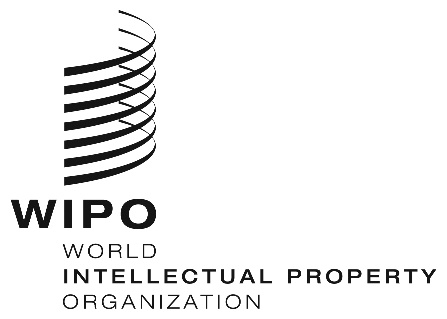 ECWS/7/22CWS/7/22CWS/7/22ORIGINAL:  ENGLISH ORIGINAL:  ENGLISH ORIGINAL:  ENGLISH DATE:  MAY 20, 2019 DATE:  MAY 20, 2019 DATE:  MAY 20, 2019 